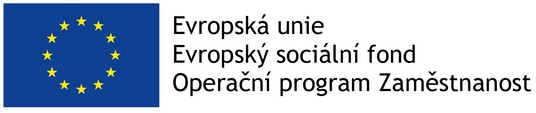 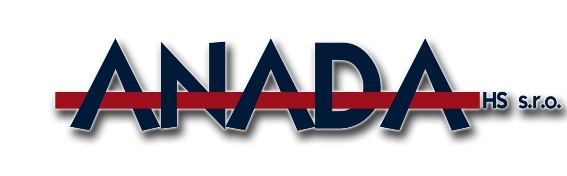 PLÁN OBNOVY A MODERNIZACE VEŘEJNÉHO OSVĚTLENÍ MĚSTA KRALUPY NAD VLTAVOU 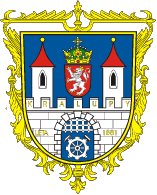 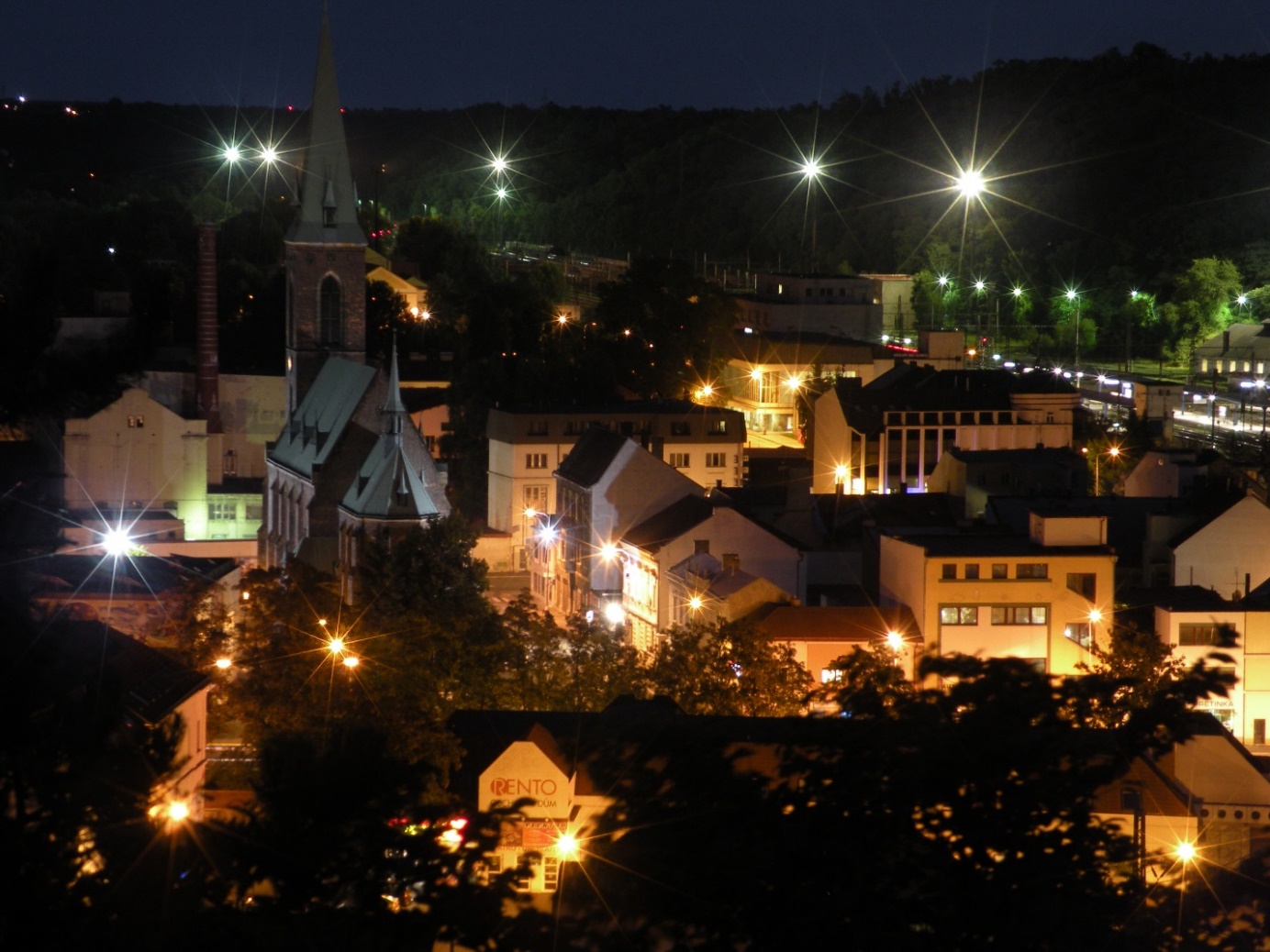 Tento projekt je spolufinancován Evropským sociálním fondem, Operačním programem Zaměstnanost.Vypracoval ANADA HS, s.r.o.Identifikační údaje:Datum: Srpen 2020ObsahÚvodSoustava veřejného osvětlení je nezbytnou infrastrukturou každé municipality. Veřejné osvětlení je důležité nejen z pohledu bezpečného pohybu osob, vozidel, sanitek a dalších účastníků silničního provozu. Mimo jiné veřejné osvětlení dotváří také estetickou tvář z hlediska veřejného prostranství, především v nočních hodinách, kdy má být zajištěna nejen bezpečnost účastníků komunikace, ale také bezpečnost majetku obyvatel. Soustava veřejného osvětlení je nákladná technická infrastruktura, investičně se výstavba nového světelného místa pohybuje v průměru mezi 35 000 až 50 000 Kč dle typu komunikace a vybraných prvků soustavy veřejného osvětlení. Jako každé zařízení i soustava veřejného osvětlení má svou životnost. Konstrukční prvky veřejného osvětlení mají živostnost v rozmezí 15 až 60 let. Pokud uplyne tato doba, je nezbytně nutné provést obnovu, zásah, který představuje nemalé finanční prostředky. Pokud se však tento zásah oddaluje, generuje vícenáklady, které mohou vést k ohrožení celkové bezpečnosti soustavy veřejného osvětlení. Proto je výhodné tyto investiční akce plánovat, provádět postupně a rozložit jednotlivé investice v čase.Pro dobře fungující osvětlovací soustavu musí být dodržena především dodávka elektrické energie, dále správa, provoz, údržba a obnova osvětlovací soustavy. Tyto úkony vyžadují prostředky, které jsou nákladnou položkou finančního rozpočtu. Tyto části můžeme rozdělit na tři oddíly: náklady na elektrickou energii, náklady na správu, provoz a údržbu, náklady na obnovu a rozvoj veřejného osvětlení. Ze statického průzkumu lze stanovit, že na jednotlivé nákladové položky běžné pro Českou republiku představují přibližně 1 000 Kč bez DPH za světelné místo na rok pro každou ze tří uvedených položek. Tento údaj vychází pro pravidelně udržované a rozvíjené soustavy veřejného osvětlení, které jsou v dobrém technickém stavu.Pokud však dochází, anebo bude docházet k podfinancování správy, provozu a obnovy veřejného osvětlení pak se problémy s obnovou dožívajícího zařízení akumulují a dochází k výraznému zvyšování provozních nákladů. Tyto problémy často způsobují neúměrné náklady na provozování zastaralého technického zařízení. Jednou z cest, jak snížit náklady na provoz zařízení, je technologie LED, ta proti staré sodíkové soustavě umí ušetřit až 70 % elektrické energie. Produktová škála LED svítidel je v dnešní době poměrně široká. Svítidla různé kvality, životnosti je nutné opravdu posuzovat velmi pečlivě s ohledem na dlouhodobou koncepci, na kterou je nutné v rámci veřejného osvětlení myslet. Doporučení LED svítidel naleznete v rámci posuzované soustavy níže.Projektové podkladyNormy ČSN Mapa města Územní plán města Integrovaný plán rozvoje města Kralupy nad VltavouZákony, vyhlášky týkající se veřejného osvětlení Pasport města Kralupy nad VltavouMístní šetření Požadavky zadavatele z průběžných informativních schůzek Připomínky technických služeb města Kralupy nad Vltavou TSK KRALUPYAnalytická částA1. Analýza fyzického a technického stavu a stáří jednotlivých částí stávající soustavy VOSoučasný stav VO ve městě Kralupy nad Vltavou odpovídá celorepublikovému trendu vývoje veřejného osvětlení. Celkově je veřejné osvětlení ve městě Kralupy nad Vltavou tvořeno 2323 světelnými místy, 2449 svítidlem a 34 ks rozvaděči. Celkový instalovaný příkon soustavy je kalkulován na 225,81 kW. Spotřeba veřejného osvětlení dle instalovaného příkonu soustavy činí 925,82 MWh. Celková spotřeba soustavy dle odečtů jednotlivých ZM je 1217,44 MWh. Do této sumy se promítá i spotřeba SSZ, parkovacích automatů a dalšího městského mobiliáře připojeného k rozvodu VO.Historické centrum v okolí Palackého náměstí je pod ochrannými křídly Národního památkového ústavu, kterému podléhá také charakter a povaha centra, do které se řadí také design svítidel veřejného osvětlení. Dnešní veřejné osvětlení historického centra je osazena ojedinělými LED svítidly se specifickým designem, na výložnících na fasádách budov nebo na nových sloupech. Tato LED svítidla nadčasového tvaru mají příkon od 26W. Lokality, kde je nově vystavováno veřejné osvětlení, jsou osazeny již novější technologií LED s nízkou energetickou náročností, avšak není dodržen jednotný design svítidel a celkový vzhled světelných míst se liší dle data výstavby. Např. nové veřejné osvětlení na ulici Minická a Hybešova jsou tvořeny pzn. sloupy a LED svítidly renomovaného německého výrobce SITECO. Na opačném výjezdu z Kralup na ulici V Růžovém údolí nebo na ulici Lešanská je veřejné osvětlení tvořeno levnými a nepříliš kvalitními svítidly z dovozu z Číny, velmi slabých provozních parametrů.Veřejné osvětlení v obytných zónách bylo postaveno z větší části v 60. – 80. letech 20. století. Konkrétně sídliště V Zátiší a sídliště U Cukrovaru. V průjezdních komunikacích pak také sídliště Hůrka. Tyto obytné zóny mají výbornou síť pokrytí, tzn. světelné body jsou situovány v ideálních roztečích, rovnoměrnost osvětlení na komunikacích je dle normy vyhovující. Velmi často jsou světelné body i v lokalitách před vstupy do obytných domů. Stáří soustavy zde však vykazuje známky za hranou své životnosti. Zde je nutné dbát na celkovou rekonstrukci soustavy z pohledu bezpečnosti (velmi často jsou uvolněna a poškozena dvířka patic, elektrovýzbroj je ve velmi zastaralém stavu, zanesené pavučinami, prorůstající trávou, apod.). Důraz je nutné klást také na energetickou náročnosti soustavy, v převážné většině jsou světelná místa na průjezdních komunikacích osazena jedněmi z nejnáročnějším zdrojů typu Elektrosvit Velbloud o příkonu zdroje 150-250W nebo Elektrosvit Rakev o příkonu 125W, parková svítidla pak tvoří z velké části typ svítidla Elektrosvit Sadovka o příkonu 70-80W. Obytné zóny rodinných domů, především v ulicích Třebízského, Tylova, Boženy Němcové, Pražská a v městských částech Lobeč a Minice také vykazují známky staršího data. Jedná se z převážné většiny o světlená místa umístěna na ocelových paticových sloupech s velmi starými a energeticky náročnými zdroji.  Dalšími lokalitami, kde se nachází veřejné osvětlení ve stavu za hranou své životnosti, jsou spádová obec města Kralupy nad Vltavou Zeměchy. Převážná většina světlených míst tvoří opěrné body ČEZ Distribuce, která jsou osazena svítidly s poměrně vysokou energetickou náročností typu Elektrosvit Kufr nebo Elektrosvit Velbloud. Problémem v těchto lokalitách je také požadavek na dosvětlení komunikací, avšak velmi často jde o lokality s charakterem chatové oblasti, částečně obydlené oblasti nebo rekreační oblasti. Investice do těchto lokalit je tedy diskutabilní. Z pohledu normy se jedná o obecní komunikace, avšak z převážné většiny ne o trvale obydlenou oblast. Nemalá investice do sítě veřejného osvětlení je tedy na zvážení města. Současná soustava veřejného osvětlení (dále jen „VO“) se skládá z celkového počtu 2323 světelných míst, 2449 svítidel (dále jen „SM“), ze 34 kusů rozvaděčů veřejného osvětlení (dále jen „RVO“) s celkovým instalovaným příkonem 225,81 kW naměřeným správcem VO na jednotlivých RVO.					Tab. č. 1: Základní informace o soustavě VOPoznámka: Je třeba si uvědomit co je vlastně zastaralá soustava VO. V praxi se dle dlouhodobých zkušeností pohybuje doba životnosti konstrukčních prvků:- Svítidla 		10 - 20 let v závislosti na typu svítidla - Rozvaděče 	cca 20-30 let v závislosti na typu skříně rozvaděče - Kabely 		cca 50 - 60 let - Stožáry 		cca 30-40 let v závislosti na typu stožáru a zejména místního prostředí 			sadové 15 - 30 let 			silniční 25 – 50 letA1.1 Evidence zařízení VOPři mapování stavu VO byly zjištěny drobné nesrovnalosti s Pasportem VO a doporučujeme tedy jeho častější aktualizaci. S ohledem na případnou aktualizaci pasportu doporučujeme napříště sezbírat minimálně následující parametry každého SM:• Číslo zařízení• Typ napájecího kabelu• Stáří silového kabelu (z podkladů města nebo orientačně)• Typ svorkovnice• Typ stožáru• Výška stožáru• Stáří stožáru (z podkladů města nebo orientačně)• Typ patice stožáru• Typ nástavce a jeho délka• Typ výložníku a jeho délka vyložení• Typ každého svítidla• Stáří každého svítidla (z podkladů města nebo orientačně)• Hodnota pojistky• Příkon každého svítidla• Typ světelného zdroje každého svítidla• Náhradní teplota chromatičnosti každého světelného zdroje• Typ kabelu ke každému svítidlu• Technický stav svítidla• GPS souřadnice SM• Fotodokumentace SMOznačení světelných míst by mělo být prováděno nalepovacím štítkem, tento štítek bude sloužit jako jedinečný identifikátor jednotlivých světelných míst viz příloha části Standardy VO.  Za pravidelnou aktualizaci evidence zařízení soustavy VO zodpovídá Správce VO. Aktualizace se doporučuje alespoň 1x ročně a vždy po provedené investiční akci.Struktura evidenčního číslaEvidenční číslo je tvořeno jednoznačným číselným identifikátorem ve tvaru XXXX, kde význam jednotlivých kódů je následující:XXXX – indentifikační číslo světelného místa dle pasportu VOPoužití evidenčních čísel prvků soustavy VOEvidenční čísla budou postupně uváděna přímo na stožárech VO. Štítky budou osazeny nad stožárovými dvířky, budou připevněny trvalým způsobem. Cílem štítkování stožárů je zjednodušit evidenci soustavy VO a lokalizaci poruch na soustavě. Zároveň bude jednotné číslování sloužit k rychlé identifikaci polohy v rámci systému IZS.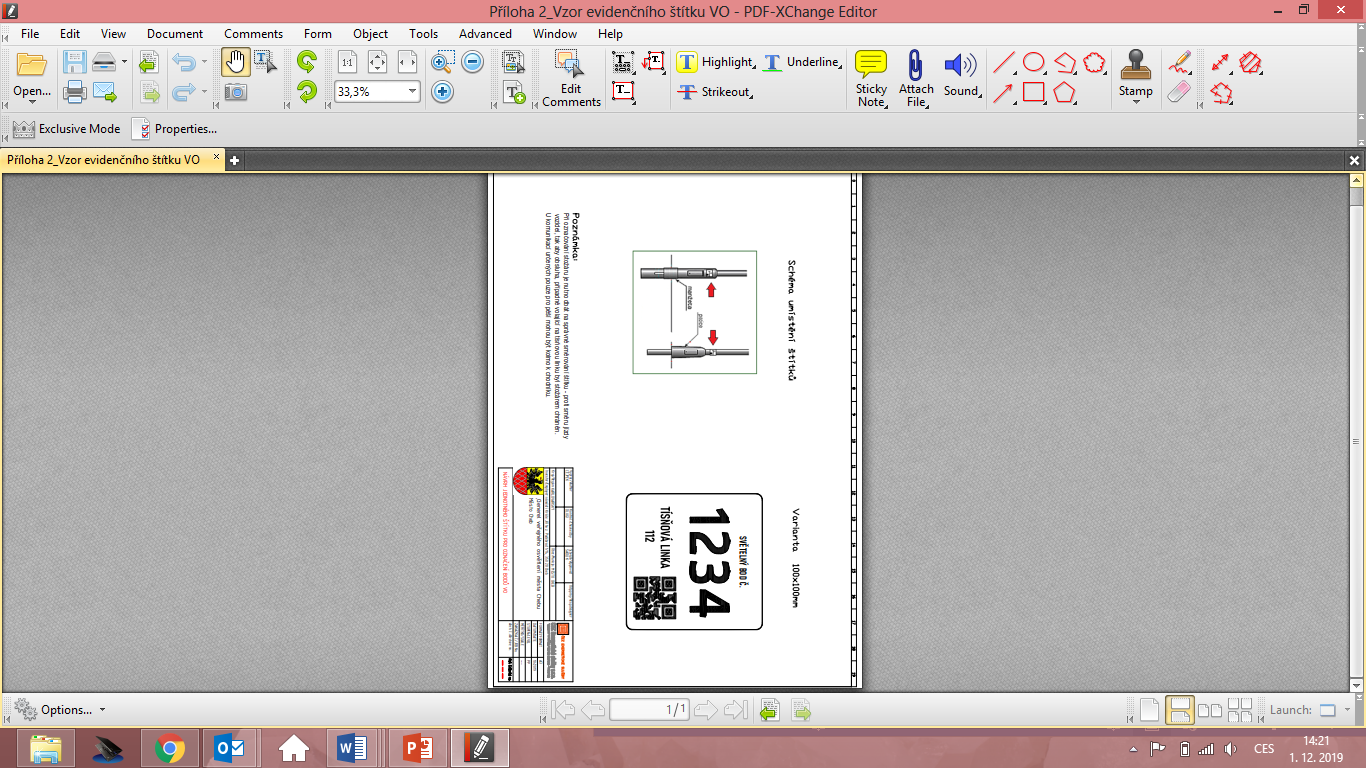 Obr. č. 1: Ukázka identifikátoru světelného místa             Obr. č. 2: Umístění identifikátoru na světelném místaEvidenční čísla světelných míst jsou připravována již ve fázi projekce nových částí soustavy VO nebo při jejich rekonstrukci. Projektant při číslování musí spolupracovat s odborem dopravy a správcem VO. Evidenční čísla budou povinně uvedena ve výkresové části projektové dokumentace. Zároveň rozšíření takto evidovaných světelných míst je nutné pravidelně předávat jednotkám IZS ve formě aktualizované databáze.Aktualizace fyzického stavu VO Typ svítidla:Typ svítidel byl rozdělen do kategorií – LED svítidla (úsporná) a Klasická svítidla (sodíková energeticky náročná)Graf č. 1.: Typy svítidelTyp stožáru:V tomto případě bylo nutné určit typ samotného tělesa sloupu. V hlavním rozlišení šlo o sloupy distribuce elektrické energie, sloupy nové Pozinkované bezpaticové či s paticí, popř. ocelové opatřené nátěrem, opět bezpaticové či s paticí . Graf č. 2.: Typy opěrných bodůFyzický stav nátěrů stožárů vizuální a v místě vetknutí do země:Stav stožáru v místě vetknutí do země byl sledován především kvůli bezpečnosti a stabilitě světelného místa. Stav stožáru byl v tabulkové části hodnocen podle následujícího klíče:Stožáry s povrchovou korozí, které je třeba co nejdříve koroze zbavit a natřítStožáry ocelové bez koroze opatřené nátěrem který bude třeba obnovitStav nátěrů stožárů VO ve městě Kralupy je poměrně uspokojivý, zároveň je třeba podotknout, že je spousta stožárů opatřena nátěrem pouze nad úrovní patice, ale pod ní kde je stožár z konstrukčního hlediska nejzranitelnější a nejvíce vystaven vlhkosti a korozivním vlivům nátěr bohužel chybí. Viz obrázek č.1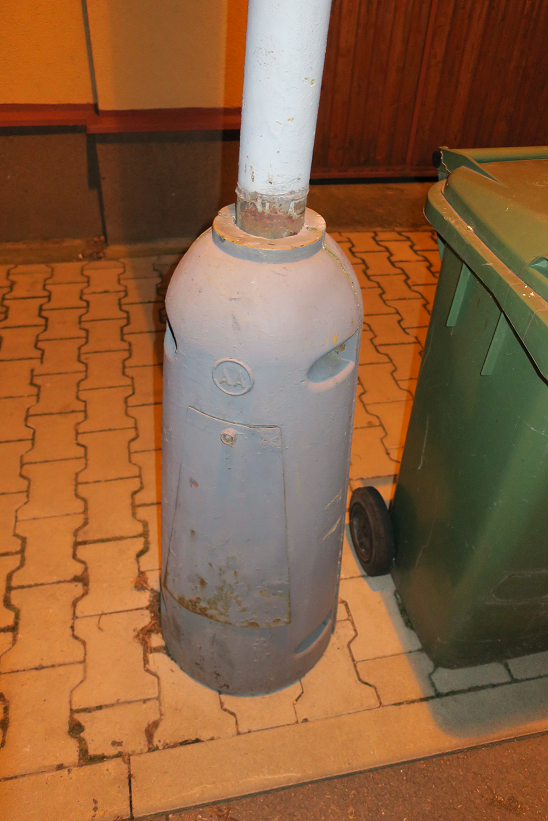 Obr č. 3.: Neúplný nátěr stožáruFyzický stav stožárů:Stav patic stožárů, jejich poškození, případně poškozená dvířka a tedy potřeba výměny, popřípadě mechanické poškození stožáru případně stožárového pouzdraStav stožáru byl v tabulkové části hodnocen podle následujícího klíče:Stožáry s poškozenou paticí která je třeba vyměnitStožáry ohnuté nebo vykloněné, u kterých je třeba postavit nové stožárové pouzdro a stožáry vyrovnt a nově usadit.Stožáry u nichž je třeba prořezat zeleň která brání správnému osvětlení komunikaceGraf č. 3.: Doporučené opravy VOTyp napájecího kabelu:Typ napájecího kabelu byl rozdělen do 3 hlavních skupin:Hliníkový kabel AYKYMěděný kabel CYKYVrchní vedení – kroucený kabel AES či starší typ AlFePlatnost revizí a dalších prohlídek preventivní údržby:Přehled revizí a jejich platnost drží a postupně obnovuje správce VO tj. TSK Kralupy.Náhradní teplota chromatičnosti světelného zdroje:Teplota chromatičnosti zdrojů se pohybuje na hladině kolem 2000K všude tam, kde se nacházejí sodíkové zdroje (více než 90%). V případě LED svítidel (stávající nové lokality jsou osazovány LED zdroji od roku 2015 – se jedná o teplotu chromatičnosti mezi 4000K a 5200K. Pro nové výstavby v budoucnu jsou teploty chromatičnosti stanoveny takto:Tab. č. 2: Určení Tc pro jednotlivé zóny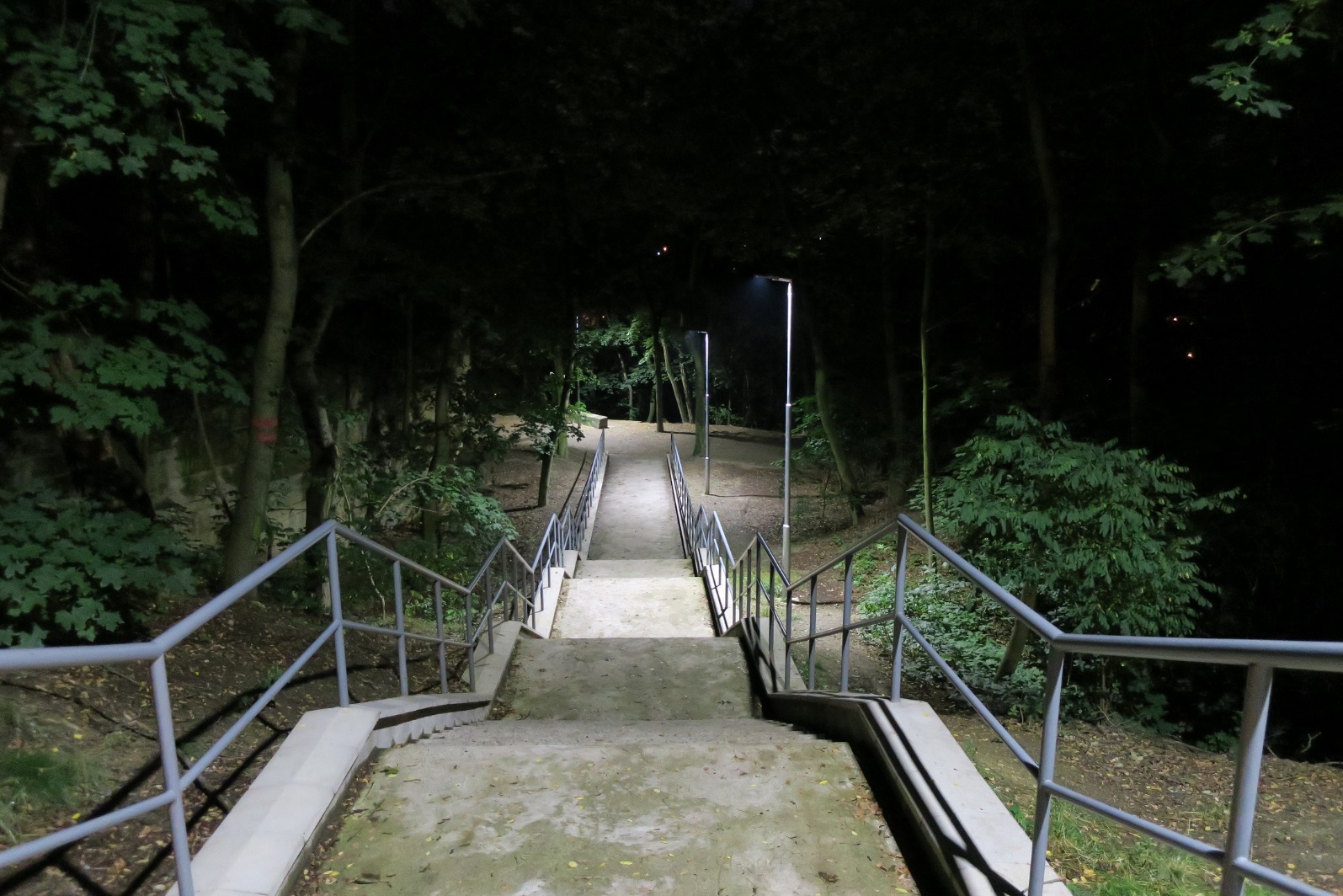 Obr. č. 4: Naprosto nevhodně zvolená Tc 4000K pro enviromentální zónu 2. (Plochy zeleně)Aktualizace/doplnění typů připojených zařízení pro provádění komplexního energetického managementu:V současné době na veřejném osvětlení ve městě Kralupy nad Vltavou neexistuje žádné připojené zařízené pro provádění komplexního managementu.Světelná signalizace, návěstidla, popř. další dopravní značení je napájeno ze sítě veřejného osvětlení.Bezpečností kamery jsou napájeny ze sítě veřejného osvětlení.Vánoční osvětlení je napájeno z rozvodu veřejného osvětlení v ulici: Historické centrum kolem Palackého náměstíMostníMost TGMPřesné umístění vánočních ozdob a jejich příkon je třeba aktualizovat správcem VO při příštím převěšení vánočních ozdob v roce 2020, dle typu použitých ozdob pro daný rok.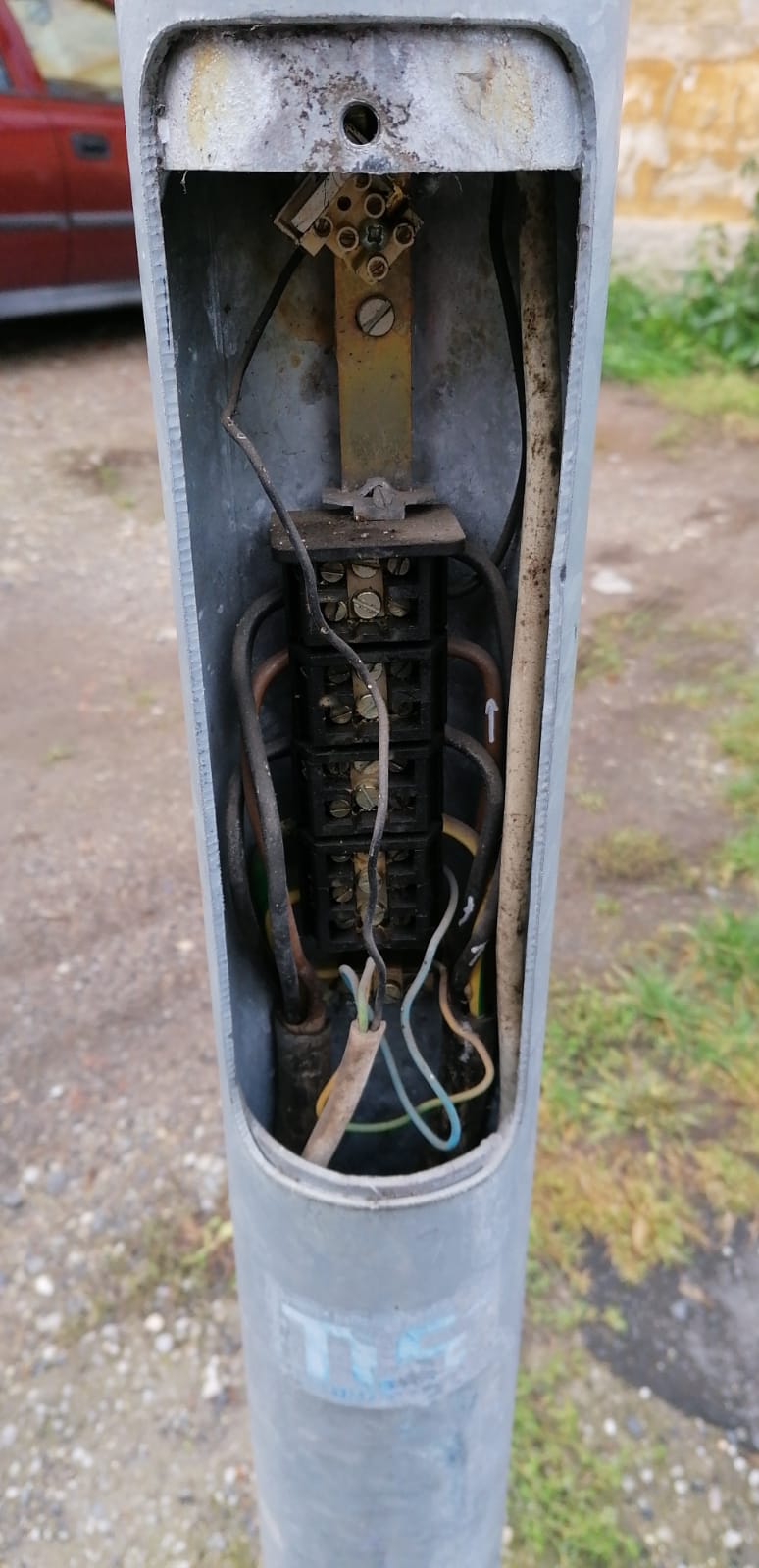 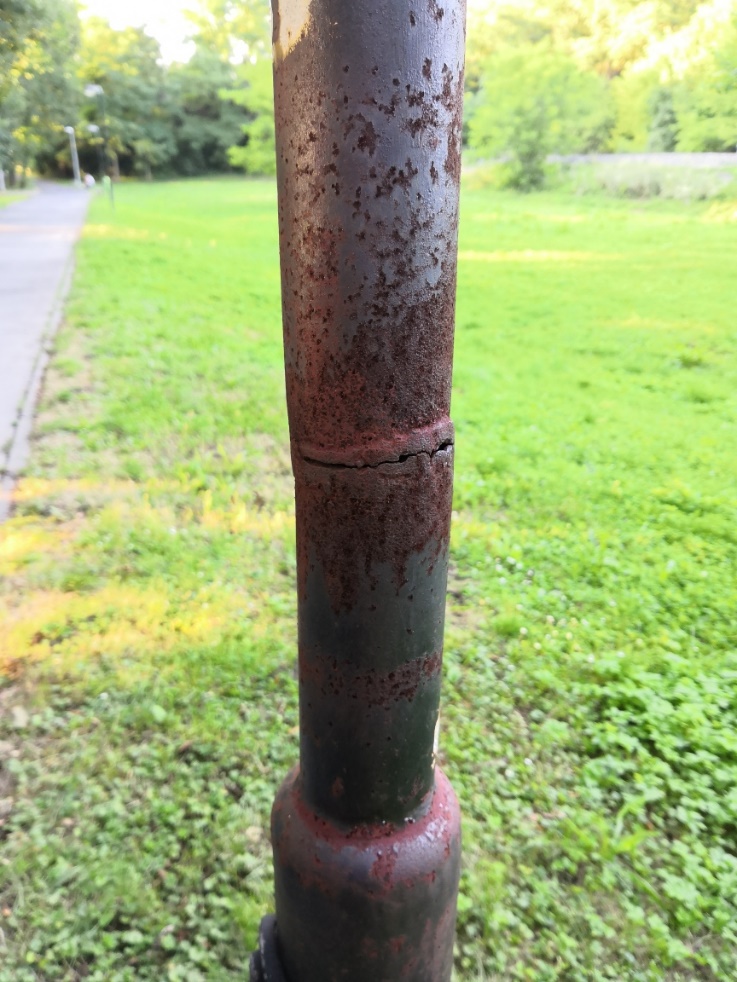 Obr. č. 5 a 6: Náhled detailu světelného místa – fotodokumentaceVýpočet v příloze č. 3.Detailní výstupy z mapování fyzického stavu soustavy jsou součástí přílohy č. 1.A2. Analýza stávajících světelně technických parametrů veřejného osvětleníNa základě místního šetření a vizuálním základě byla soustava rozdělena dle stáří do čtyř skupin:MODRÁ - nová soustava – stáří do 5 let – světelný bod byl vybudován podle nové koncepce – většinou se jedná i o energeticky úsporná svítidla s LED technologií, soustava je vedena zemním vedením v mědiZELENÁ - stáří soustavy mezi 5 – 15 lety – jedná se o soustavu VO, která je postavena či udržovaná ve středně dobém charakteru se zemním vedením s AYKY kabely, soustava je osazena většinou novějšími typy sodíku se středně těžkou energetickou zátěží (sodíkové výbojky se pohybují příkonem mezi 50-250W)ORANŽOVÁ - soustava nad 15 let – jedná se o soustavu, která vykazuje stáří nad 15 let, většinou se jedná o zemní vedení v hliníku nebo vrchní vedení s neizolovaným kabelem, vlastnosti sloupů začínají vykazovat povrchovou koroziČERVENÁ - soustava za hranou životnosti – nad 15 let – jedná se o soustavu, která vykazuje stáří nad 15 let, většinou se jedná o zemní vedení v hliníku nebo vrchní vedení s neizolovaným kabelem, vlastnosti sloupů začínají vykazovat hloubkovou korozi, narušené základy sloupů mohou zpochybňovat také stabilitu samotného světelného boduStáří soustavy  a fizycký stav dle členění výše je součástí mapové přílohy č. 1 s následujícím rozdělením do „barevného semaforu“, který zároveň určuje prioritu obnovy:Graf č. 4.: Stav soustavy VO dle přílohy č.1Clonění, případně další problematická místa k řešení odstranění překážek za účelem zlepšení světelných podmínek jsou označeny jako problematické lokality v příloze č. 1.Z důvodu vyhodnocení nedostatečného osvětlení byla vytipována místa s nedostatečným světelným tokem či světelnou intenzitou. Tato místa jsou výsledkem vyhodnocením nejen fyzické obhlídky z terénu, ale i zhodnocení nehodovosti v dokumentu „Základního plánu VO“ či výsledky z orientačního měření. Místa, lokality, která doporučujeme dosvětlit vhodným typem svítidla s vhodnou optikou, popř. doplněním světelných bodů jsou předmětem přílohy č. 1.Měření bylo provedeno pro orientačně:komunikace třídy M, P a C kalibrovaným luxmetrem třídy A,Zatřízení komunikací do světelných tříd je součástí přílohy č. 3.A3. Analýza spotřeby elektrické energie po zapínacích místechPrůměrná roční elektrická spotřeba soustavy veřejného činí 1 217,44 MWh. V této spotřebě není zahrnuta i spotřeba elektrické energie za vánoční výzdoby a další připojená zařízení. V tabulce č. 3 je uvedena spotřeba elektrické energie vypočtená z Pasportu VO aktualizovaného k 7.1.2020 správcem VO, dále souhrnně z fakturace odběrných míst. Většina RVO ve městě Kralupy nad Vltavou je ovládána pomocí:Hromadného dálkového ovládání,Astrohodin,Soumrakových čidel.V rámci modernizace soustavy VO se navrhuje ovládání pomocí inteligentních RVO II. stupně. Provozní doba svícení veřejného osvětlení je kalkulována standardně dle střídání ročního období a nastavení astrohodin, tedy 4100 hodin ročně. Celkový instalovaný příkon VO a přídavných zařízení je na základě naší analýzy dle údajů spotřeby elektrické energie v současné době 296,94 kW, z čehož 225,81  kW činí veřejné osvětlení, 71,13 kW spadá pod přídavná a přidružená zařízení napájená ze sítě veřejného osvětlení. Skutečné hodnoty odečtů a spotřeb po jednotlivých zapínacích místech jsou obsaženy v příloze č. 4 – Odečty, spotřeby ZM. Dostupná data jsou pro 34 ZM. Tab. č. 3: Souhrnný roční přehled spotřeb  za období 2019Pozn: * nesoulad v datech je způsoben tím, že Pasport VO obsahuje pouze prvky VO, je nutné ho doplnit o všechna zařízení připojená k sítí VO (SSZ, světelné reklamy a pod).A4. Analýza ročních provozních a investičních nákladů na veřejné osvětleníMěsto Kralupy nad Vltavou vynaložilo za poslední rok průměrně částku 3 833 333,- Kč na energie, a údržbu a správu pak průměrně 300 000,- Kč ročně. Průměrné roční náklady na obnovu veřejného osvětlení v rámci investičních akcí činí 4 211 455,- Kč s tím, že se jedná o zastaralou soustavu často na hraně životnosti a s vysokými náklady na provoz.Tab. č. 4: Přehled nákladů na VO za období 2019Reálná životnost jednotlivých komponent soustavy VO je z praxe:Svítidla – 10 - 20 let v závislosti na typu svítidlaRozvaděče – cca 20-30 let v závislosti na typu skříně rozvaděče Kabely – cca 50-60 let (především jedná-li se o zemní vedení)Stožáry - cca 30-40 let v závislosti na typu stožáru a zejména místního prostředí 	 - sadové 15 - 30 let 	 - silniční 25 – 50 letV příloze č. 5 jsou stanoveny ceny jednotlivých modulů s maximální délkou rozteče včetně rozpočtu cen, z kterého vychází nacenění jednotlivých modulů.Standardní úroveň financování VOJak již bylo napsáno v úvodní části tohoto dokumentu, měla by být ze strany vlastníka veřejného osvětlení z důvodu zajištění bezpečnosti a provozuschopnosti veřejného osvětlení dodržena standardní úroveň financování v oblasti obnovy veřejného osvětlení, které je jedním z majetku města. Na základě výpočtu investičních nákladů na pořízení jednoho světleného místa a životnosti soustavy veřejného osvětlení lze stanovit výši nutných každoročních investičních prostředků pro Českou republiku přibližně ve výši 1 400 Kč s DPH za světelné místo na rok. Tento údaj vychází pro pravidelně udržované a rozvíjené soustavy veřejného osvětlení, které jsou v dobrém technickém stavu.Standardní úroveň financování = počet světelných míst * náklady na 1 světelné místo/životnost VOSÚF = 2323 světelných míst *56 000 (průměrné náklady na vybudování 1 SM)/40 let SÚF = 3 252 200,- Kč/ ročně s DPHA5. Analýza technického vývoje v oblasti veřejného osvětlení a vývojových trendůZ hlediska stupně kvality je možné rozdělit svítidla do tří stupňů kvality: nízká, střední a vysoká. Kvalitativní rozdíly definované mezi jednotlivými stupni kvality vycházejí ze světelně-technických parametrů svítidel a jejich technického provedení. Zároveň byla provedena analýza dostupných systémů pro řízení a ovládání soustavy veřejného osvětlení se zhodnocením jejich úrovně investičních nákladů na jejich zavedení.Stupně kvality svítidel veřejného osvětleníVysoký stupeň kvalitySkupina svítidel s vysokým stupněm kvality se vyznačuje především kvalitními komponentami předřadné a optické části svítidla a kvalitním provedením korpusu svítidla a použitých materiálů. Za účelem garance dlouhé životnosti a minimálního poklesu světelného toku svítidla jsou svítidla vybavena kvalitními LED čipy. LED čipy jsou dostatečně chlazeny, čímž je prodloužena jejich doba životnosti. Z těchto důvodů je pro konstrukci korpusu svítidla použito kvalitních materiálů. Světelné zdroje dosahují životnosti 100 000 hod. – L90B10 s poklesem světelného toku LED čipů po 100 000 hod. max. 10 %. Efektivní distribuce a přesné směrování světelného toku je zajištěno optickými čočkami umístěných na LED čipech. Tyto čočky jsou vyrobeny z kvalitních materiálů, odolných vůči degradaci. Skupina svítidel s vysokým stupněm kvality se také vyznačuje dostatečným počtem nabízených optických systémů pro různé řezy komunikací. Na svítidla je poskytována záruka v rozmezí 5-10 let. Ceny svítidel se odvíjí od výkonu svítidel a jejich vybavenosti. Pohybují se cca od 10 000,-Kč a výš. Má vždy certifikaci ENEC.Střední stupeň kvalitySkupina svítidel se středním stupněm kvality je vybavena kvalitními komponentami předřadné a optické části, ale lze očekávat sníženou kvalitu v provedení korpusu svítidel a použitých materiálů. Snížená kvalita provedení korpusu negativně ovlivňuje teplotní management svítidel. Nedostatečný odvod tepla z LED čipů negativně ovlivňuje životnost a spolehlivost svítidla jako celku. Dochází k vyššímu poklesu světelného toku. Svítidla dosahují provozní životnosti L70B50. Skupina svítidel se také vyznačuje větším množstvím nabízených optických systémů. Poskytovaná záruka na svítidlo se pohybuje v rozmezí 3-6 let s cenou svítidel v rozmezí cca 5 000 – 8000,- Kč. Cena závisí na výkonu svítidel a jejich vybavenosti. Skutečný evropský výrobce k němu vždy dává certifikaci ENEC.Nízký stupeň kvalitySvítidla s nízkým stupněm kvality se vyznačují nízkou kvalitou komponent předřadné a optické části a nízkou kvalitou provedení korpusu svítidla. Použité LED čipy vykazují velký pokles světelného toku a není zajištěn jejich dostatečný odvod tepla. LED čipy se tak nedostatečně chladí, poškozují se, a tím se významně zkracuje jejich životnost. Svítidla dosahují provozní životnosti L50B50, 50 000h a méně. Předřadná část svítidla není schopna plnit svoji funkci v horizontu několika let. Množství nabízených optických systémů je nedostačující. Svítidla jsou prodávána internetovými prodejci převážně s původem z Číny a se záruční dobou 24 měsíců, která odpovídá jejich kvalitě. Cena svítidel se pohybuje cca kolem 3 000,- Kč. Je nutno si dát pozor na spoustu „překupníků“ kteří se díky benevolentní české legislativě vydávají za „tradiční české výrobce“ a překupují Čínská svítidla a vydávají je za kvalitní česká svítidla. Obvykle nedokladují ENEC, pokud ano je většinou falešný (v Číně vám vystaví papír na cokoli, stačí jim dát vzor). Lze ověřit na stránkách https://www.enec.com/ v seznamu licencovaných produktů.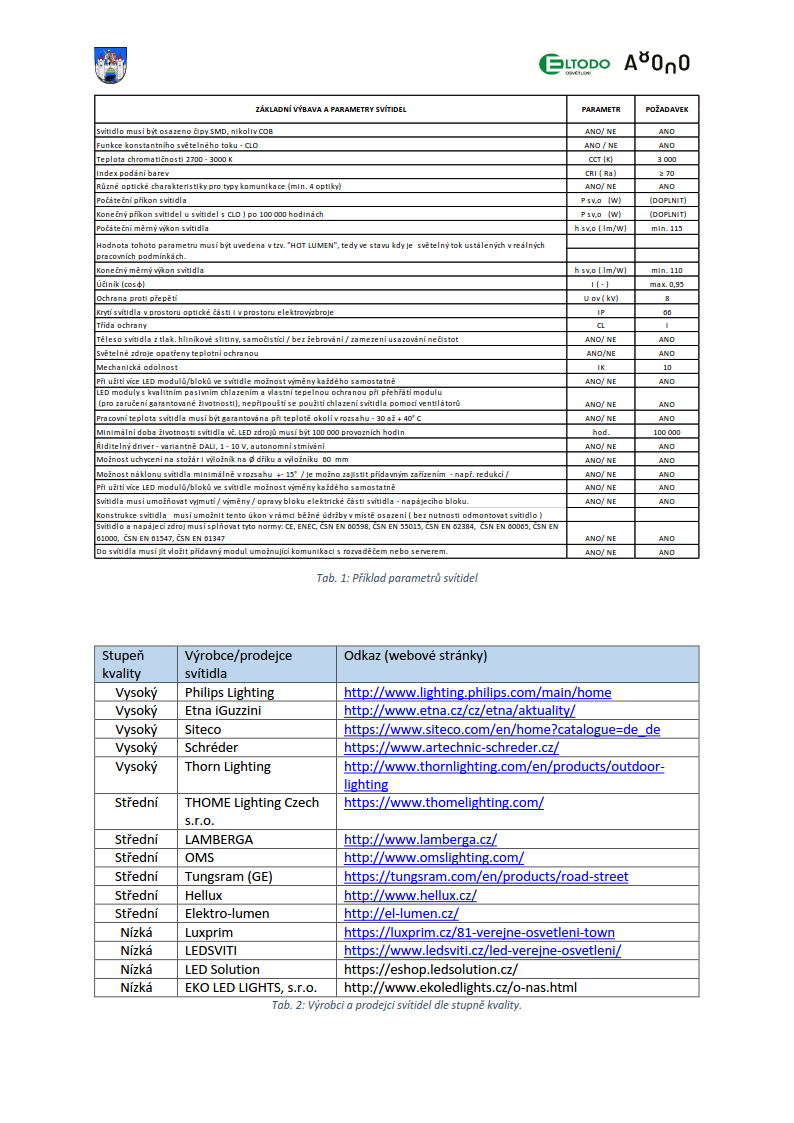 Tab. č. 5: Přehled výrobců svítidel  Možnosti řízení soustavy veřejného osvětlení Řízení soustavy veřejného osvětlení je možné rozdělit na dva způsoby: 1. TRADIČNÍ ŘÍZENÍ - tradiční řízení soustavy veřejného osvětlení zahrnuje její zapínání/vypínání případně její stmívání. 2. INTELIGENTNÍ ŘÍZENÍ – inteligentní řízení představuje pokročilé dálkové řízení soustavy veřejného osvětlení s možností jejího monitorování. 1. TRADIČNÍ ŘÍZENÍ ZAPÍNÁNÍ/VYPÍNANÍ Astronomické hodiny - spínače astronomických hodin pracují se známými časy východů a západů slunce pro danou lokalitu. Přestavování časů zapnutí a vypnutí veřejného osvětlení realizují astronomické hodiny na základě aktuálního data a předem stanovené tabulky spínaní. Senzory snímající hladinu denního osvětlení - další možností je spínat soustavu veřejného osvětlení dle aktuální hladiny denního osvětlení snímanou prostřednictvím fotobuněk (senzorů snímající aktuální hladinu osvětlení). Pro zapnutí a vypnutí soustavy veřejného osvětlení jsou pak stanoveny konkrétní hladiny denního osvětlení. STMÍVÁNÍ Stmívání soustavy veřejného osvětlení je možné na pozemních komunikacích, na kterých dochází během nočních hodin k poklesu intenzity provozu silničních motorových vozidel a současně je zachována požadovaná osvětlenost dle normy ČSN EN 13201. V průběhu noci s nižším provozem dopravy, tak dochází k regulaci světelného toku se zachováním funkčních a bezpečnostních vlastností. V oblastech, kde dochází k častým dopravním nehodám nebo je zde zvýšená kriminalita, se stmívání nedoporučuje.INTELIGENTNÍ ŘÍZENÍ Inteligentní řízení je možné rozdělit do tří úrovní. První úroveň řízení - řízení pomocí inteligentního rozvaděče. První úroveň řízení spočívá ve spínání jednotlivých větví veřejného osvětlení napájených z rozvodné skříně. Výhody: Možnost dálkového spínání veřejného osvětlení. Možnost dálkových odečtů elektrické energie. Zasílání chybových hlášení při poklesu jmenovitého proudu. Zasílání zpráv při neoprávněném vniknutí do rozvodné skříně. Ze tří úrovní řízení je tato úroveň nejlevnější. Vše může uživatel hlídat prostřednictvím webového rozhraní. Nevýhody: Není možné sledovat ani ovládat jednotlivá svítidla. Svítidla nejsou pod trvalým napětím. Špatná detekce nefunkčnosti jednotlivých svítidel. Nemožnost ovládat další zařízení. Orientační náklady: 45 000 Kč/ 1 rozvaděčII. Druhá úroveň řízení - řízení pomocí inteligentního rozvaděče a svítidla. Druhá úroveň řízení využívá k řízení komunikační jednotky, které jsou umístěny v rozvodné skříni a v jednotlivých svítidlech. Komunikace mezi rozvodnou skříní a jednotlivými svítidly je realizována prostřednictvím bezdrátové komunikační sítě typu Mesh. o    Výhody:Možnost dálkového spínaní veřejného osvětlení. Možnost dálkových odečtů elektrické energie. Zasílání zpráv při neoprávněném vniknutí do rozvodné skříně.Možnost ovládání jednotlivých svítidel. Uživatel vidí konkrétní svítidla a jejich stavy (funkčnosti) na webovém rozhraní. Možnost připojení dalších prvků (např. kamerový systém, ukazatel rychlosti atd.). Vše může uživatel hlídat přes webové rozhraní. o     Nevýhody: Každé svítidlo a rozvodná skříň musí být vybaveny komunikační jednotkou. Vyšší pořizovací náklady jak jednotlivých svítidel, tak samotné rozvodné skříně.Orientační náklady: 3000 Kč/ 1 svítidlo, 80 000 Kč/ 1 rozvaděčIII. Třetí úroveň řízení - Třetí úroveň řízení využívá k řízení soustavy veřejného osvětlení detekčních členů v podobě různých senzorů (pohybové senzory, kamery apod.), pomocí kterých je možné reagovat na různé podněty z okolí (počasí, nehody, hustota dopravy atd.). Systém, umožňující vzdálené monitorování a řízení soustavy veřejného osvětlení, pracuje s parametry, jako jsou hustota dopravy, aktuální hladina denního osvětlení, mimořádné situace (nehoda, zvěř), klimatické podmínky (sníh, bouřka, mlha apod.) a překážky na pozemních komunikací.	    o      Výhody: Celý systém se řídí sám dle nastavených parametrů. Možnost dálkového spínaní veřejného osvětlení. Možnost dálkových odečtů elektrické energie. Zasílání zpráv při neoprávněném vniknutí do rozvodné skříně.Možnost ovládání jednotlivých svítidel. Uživatel vidí konkrétní svítidla a jejich stavy (funkčnosti) na webovém rozhraní. Možnost připojení dalších prvků (např. kamerový systém, ukazatel rychlosti atd.). Nastavení a úpravy funkčnosti systému přes webové rozhraní.Systém může být vybaven nabíjecími stanicemi (inteligentní stožár) pro nabíjení (např. kol, koloběžek, telefonu atd.).                      o    Nevýhody: Celkový systém je energeticky náročný. Vysoké pořizovací náklady.Orientační náklady: 4 500 Kč/ 1 svítidlo, 150 000 Kč/ 1 rozvaděč (cena se dále odvíjí od počtu senzorů a dalšího individuálního nastavení)Tab. č. 10: Přehled výrobců řídicích systémů  Návrhová částNávrh rozsahu roční obnovy veřejného osvětlení a její finanční náročnosti v členění podle jednotlivých ulicNa základě prověření aktuálního stavu zařízení veřejného osvětlení a výsledku analýzy finančních prostředků vložených do obnovy veřejného osvětlení, které jsou dlouhodobě cca 3 000 000,-Kč pod dlouhodobými průměrnými náklady na prostou obnovu, navrhuje pro období 11 let navýšit oblast finančních prostředků pro prostou obnovu veřejného osvětlení na výši 4 600 000,-Kč. Z Těchto prostředků je třeba poměrnou část věnovat na náklady na údržbu stávajících zařízení. Do těchto prostředků nejsou započteny plánované investice. Jde pouze o prostředky na to, aby za dalších 10 let nebyla v technicky nevyhovujícím stavu ½ města a nezačaly lidem lampy padat na hlavu. Zároveň navrhujeme přejít na LED technologii a tím využít část finančních prostředků následně ušetřených na elektrické energii do těchto peněz na údržbu (viz návratnost v tab. 22).Z této každoroční částky navrhujeme zajistit v následujících 11 letech prostou obnovu nejnutnějšího počtu zařízení veřejného osvětlení nebo jeho dílčích částí. Prostou obnovu navrhujeme v oblasti stávajících stožárů, silových kabelů, optimalizace výložníků a dostavby nových světelných bodů v rámci:optimalizace světelných podmínek, splnění požadavků světelných norem,požadavků základního plánu osvětlení, výsledků orientačních měření, fyzické obhlídky v terénu. Obnova veřejného osvětlení je plánována v rozsahu:Svítidla – z důvodu stáří svítidel a energetické náročnosti navrhujeme vyměnit svítidla všude tam, kde dnes nejsou osazena svítidla LED zdroji. Jedná se celkem 1911 ks LED svítidel a výložníků. Většina svítidel je již za hranou životnosti, a ta která jsou například 10-15 let stará se na ni dostanou během doby pro kterou je obnova kalkulována. Stožáry veřejného osvětlení – z výsledků obhlídky stavu a předpokladu stárnutí materiálu v čase v následujících 10 letech navrhujeme vyměnit 52 ks sloupů z důvodu statiky či důsledků předpokládané koroze. Dále doplnit 173 nových SM. (Charakteristické moduly specifikující geometrické uspořádání osvětlovací soustavy pro nové stožáry jsou součástí přílohy č. 5) Nátěry – nátěry sloupů se předpokládají v rozsahu 1194 sloupů v následujícím 10-letém období, kdy bude nutné obnovit stávající nátěry, ale také natřít stožáry novější, které budou podléhat v čase korozi. Předpokladem je využití kvalitního nátěrového systému s cca 10 letou garancí.Silové kabely veřejného osvětlení – opravy silového kabelu jsou v následujících 11 letech naplánovány u celkem 10km tras. (cca 1/3 stávajících starých hliníkových kabelů)Tab. č. 11: Cenová kalkulace obnovy po jednotlivých komunikacích  Návrh rozsahu prosté obnovy VO je obsahem přílohy č. 1 – Obnova VO– po ulicích. Rozpis obnovy po místních komunikacích je součástí přílohy č. 10 – Finanční náklady – obnova a modernizace Kralupy nad Vltavou.Návrh harmonogramu obnovy veřejného osvětlení Harmonogram obnovy VO byl stanoven dle průjezdních úseků komunikací a funkčních částí města. VO je nejdříve obnovováno na průjezdních úsecích komunikací, které jsou zatíženy vyšší intenzitou dopravy motorových vozidel. Jedná se především o komunikace v ulicích Mostní, Přemyslova, Podřipská, Gen. Klapálka, Přemyslova, 28. Října, Na Velvarské silnici a Pražská dále pak jednotlivá sídliště s velkou koncentrací obyvatel. V dalších vlnách se bude jednat o ucelené celky města - místní komunikace s napojením na průjezdní úseky komunikací a oblasti v jejich blízkosti.Plnění harmonogramu obnovy je navrženo na 11 let.Tab. č. 12: Harmonogram obnovy v letech 2021-2031*	Ceny za uvedenou obnovu vychází z cen prací obvyklých pro rok 2019, bez započtení budoucí inflaceZ celkových nákladů na nutnou obnovu příloha č.1 a provedeného zmapování stavu je patrné, že konstrukční prvky soustavy, především stožáry a kabeláž,  se blíží svojí konstrukční životnosti. Pokud se stávající náklady na obnovu nenavýší na potřebnou úroveň a nebude provedena nutná údržba, reálně hrozí zhoršení stavu během 4-8 let, a během 11 let se stav další cca 20% stožárů (především sadovek) stane konstrukčně nebezpečnými pro své okolí. Zároveň přibude o cca 15-20% více kabelových zemních poruch.Návrh rozsahu modernizace s určením návratnosti a provozních nákladůModernizace veřejného osvětlení je plánována v rozsahu:V případě implementace inteligentního řízení II. úrovně bude nutné vybavit:Svítidla s možností Smart řízení (vybavena DALI předřadníkem a Nema socketem) + bezdrátové moduly pro řízení – v celkovém počtu 2479 ksRozvaděče – stávající rozvaděče plánujeme z celkového počtu 34 ks RVO rekonstruovat v rozsahu 28 ks rozvaděčů, a 6 rozvaděčů dozbrojit.* 	Náklady na II. Úroveň řízení kalkulovány na základě požadavku vedení města viz zápis z jednání při tvorbě tohoto dokumentu.Podrobná modernizace soustavy VO je součástí přílohy č. 1 – Prostá obnova – detailní soupis, kde jsou naceněny náklady na úrovni jednotlivých světelných míst. Cena svítidla je určena tak, aby odpovídala cenové hladině vybraných typů svítidel v jednotlivých nadefinovaných zónách.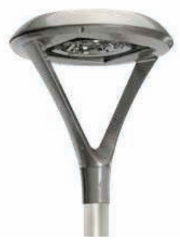 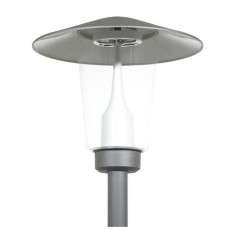 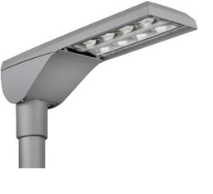 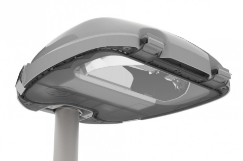 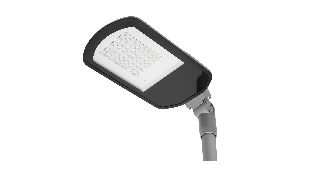 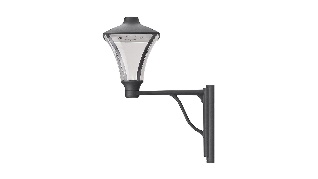 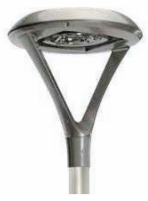 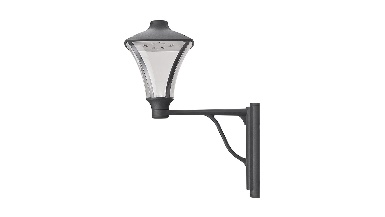 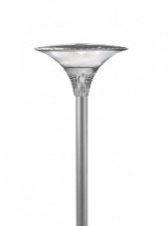 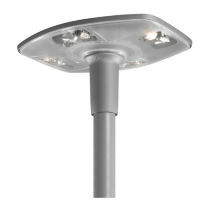 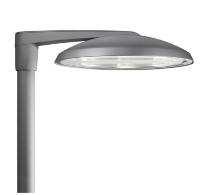 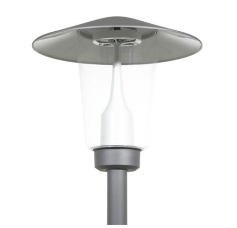 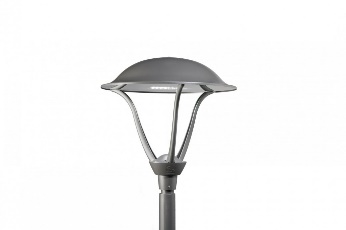 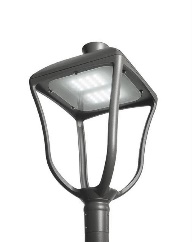 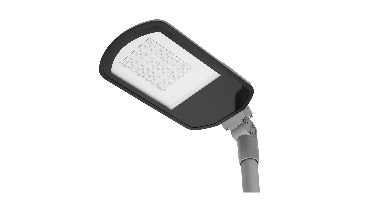 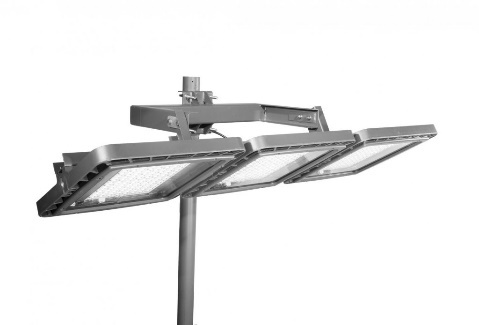 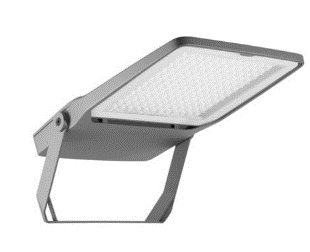 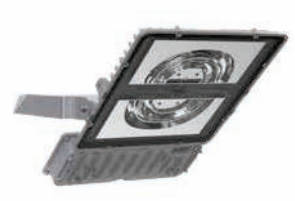 2.3.1 Návrh ModernizaceNávrh modernizace soustavy uvažuje s postupným přechodem na inteligentní systém řízení tzv .SMART II. Úrovně.Zde budou prioritně svítidla na hlavních průjezdních komunikacích vybavena DALI předřadníkem a Nema socketem + bezdrátovým modulem řízení, postupně bude takto vybaveno všech 2479 ks svítidel (v závislosti na jejich postupné výměně za LED.Z toho důvodu by mělo být v prvních dvou letech vyměněny nebo technologií bezdrátového řízení alespoň dozbrojeny i všechny rozvaděče, což vzhledem k jejich současnému stáří by bylo žádoucí i z pohledu samotné obnovy.Priority v jednotlivých modernizačních krocích byly stanoveny písmeny A-C od nejdůležitější po nejménědůležité.Náklady na modernizaci jednotlivých komunikací jsou uvedeny v tabulce níže:Tab. č. 20: Cenová kalkulace modernizace po jednotlivých komunikacíchUrčení návratnosti provozních nákladůTab. č. 22: Určení návratnosti provozních nákladů  Předpoklad:Provozní doba VO: 4100 provozních hodin ročně (tj. 16 hodin v zimě, 8 hodin v létě, spínání sítě VO dle astrohodin)Kumulovaná cena za elektrickou energii (sazba C62d): 3,29 Kč/kW (vč předpokládané progrese během 10 let)Daň: 21%Po celkové modernizaci včetně nastavení regulačních harmonogramů bude instalovaný příkon 150,75 kW. Výměna svítidel za LED se vyplatí za předpokladu použití svítidel se zárukou 10 let. Zároveň je kalkulace konzervativní, počítaná pro svítidla s průměrnou cenou 8-9tis korun. Pokud budou použita svítidla s cenou okolo 6000kč, dostane se návratnost na úroveň cca 5ti let.Návrh harmonogramu modernizace veřejného osvětleníHarmonogram modernizace VO byl stanoven dle průjezdních úseků komunikací a funkčních částí města a koreluje s místním harmonogramem obnovy VO.Plnění harmonogramu modernizace VO je navrženo na 11 let.Tab. č. 23: Harmonogram modernizace období 2021-2031  	*	Ceny za uvedenou modernizaci vychází z cen prací obvyklých pro rok 2019, bez započtení budoucí inflaceNávrh harmonogramu modernizace veřejného osvětleníNávrh obnovy a modernizace zahrnuje optimalizaci celého města, kdy dojde k úpravě celého VO se zapínacím místem po konkrétních ulicích. Průběh modernizace je rozložen do 11 let. V rámci návrhu modernizace a obnovy soustavy VO bylo navrženo 5 modernizačních kroků. Prvním modernizačním krokem je optimalizace geometrie osvětlovací soustavy. Pro tyto účely byly na základě základního plánu osvětlení vytvořeny moduly, navrhující optimalizaci geometrie osvětlovacích soustav pro pozemní komunikace (ulice) s různým stavebním uspořádáním. Modernizační krok vychází z požadavků základního plánu osvětlení a fyzické obhlídky v terénu. Správnost navržených modulů musí být pro dané pozemní komunikace (ulice) ověřena světelně technickým výpočtem. Druhý modernizační krok spočívá v doplnění nosných konstrukcí veřejného osvětlení vycházející z požadavků vytvořených modulů. Třetí modernizační krok zahrnuje výměnu starých svítidel za nová svítidla. Důvodem je zajištění bezpečných světelně technických podmínek splňující požadavky souboru norem ČSN EN 13201, snížení energetické náročnosti, zvýšení doby životnosti svítidel a snížení pracnosti údržby svítidel. Poslední dva kroky modernizace souvisejí s možnostmi dálkové správy VO. Jedná se o výměnu klasických RVO za inteligentní a instalaci řídících modulů do jednotlivých svítidel VO. 	Místní harmonogram obnovy a modernizace po ulicích ve městě:Vyhodnocení kroků modernizace a obnovyS ohledem na bezpečnost soustavy, osvětlenost komunikací doporučujeme veškeré kroky spojené provést co nejdříve.Energetická náročnost je dalším logickým a obhajitelným krokem, který je u soustavy VO potřeba provést. V tomto případě lze očekávat úsporu až 70% oproti stávajícímu stavu s použitím vhodných regulačních harmonogramů a snížením nákladů na provoz TSK.Dále s přibývajícím trendem komfortu soustavy a zabezpečení co nejvyšší svítivosti 24/7 doporučujeme provést také krok inteligentního řízení.  Aby bylo dosaženo, co nejucelenější koncepce byly vybrány logické celky města pro obnovu každý rok. Modernizaci a obnovu v hodnotě 58 783 950,- Kč doporučujeme proto rozložit do následujících 11 let a provést ji v plné míře. PřílohyPříloha č. 1 – Obnova VO – po ulicíchPříloha č. 2 – Kalkulace spotřeby EEPříloha č. 3 – Zatřízení komunikacíPříloha č. 4 – Odečty a spotřeby po zapínacích místech Příloha č. 5 – Ceny modulů pro doplnění SMObjednatel:Město Kralupy nad Vltavouse sídlem:Palackého nám. 1, 278 01 Kralupy nad VltavouIČ:00253979ZastoupenýMarek Czechmann, starosta městaZpracovatel:ANADA HS, s.r.o.Adresa:Horní Stakory 77, 293 01 KosmonosyIČ:03020762Statutární zástupce:Ing. Jaroslav Altera, jednatelVedoucí projektu:Ing. Jaroslav AlteraKontakt:603 819 842 a 727 971 551admin.anada@email.czZákladní informace o soustavěZákladní informace o soustavěCelkový počet SM2323 ksCelkový počet svítidel2449 ksCelkový počet RVO34 RVOCelkový instalovaný příkon225,81 kWČíslo zónyDruh plochyTeplota chromatičnosti1Plochy s převažující obytnou funkcí≤ 2200 K2Plochy zeleně≤ 2200 K3Historické centrum2200 K ≤ 2700 K4Plochy výroby, skladování a infrastruktury3000 K ≤ 4000 K5Sport a rekreace2700 K ≤ 4000 K6Průjezdní komunikace2700 K ≤ 4000 KPoložkaRok 2019Spotřeba VO a přidružených zařízení dle odečtů ČEZ Distribuce1217,44 MWhSpotřeba VO a přidružených zařízení dle Pasportu VO925,82 MWh*Spotřeba VO dle EPM Kralupy1322 MWhRokCena el. energie VO/ročněNáklady na údržbu opravy a revizeInvestiční akce – obnova VO20183 500 000,- Kč250 000,- Kčcca 4 956 903,- Kč20194 000 000,- Kč250 000,- Kčcca 4 310 820,- Kč20204 000 000,- Kč250 000,- Kčcca 3 366 642,- KčStupeň kvalityVýrobceOdkazVysokýSchréderhttps://www.artechnic-schreder.cz/smart-cityVysokýPhilips Lightinghttps://www.lighting.philips.cz/systemy/systemove-oblasti/silnice-a-uliceVysokýOMS Lightinghttp://www.omslighting.com/press-release-skVysokýSiemenshttps://new.siemens.com/hk/en/company/topic-areas/mindsphere-application-center-city/connected-city-solutions.htmlStředníHuaweihttps://e.huawei.com/se/solutions/industries/smart-cityStředníTecohttps://www.tecomat.cz/reseni/osvetleni/StředníOrcavehttps://www.orcave.com/cz/sestavy/orcave_401_550StředníDATmoLUXhttp://www.datmolux.cz/UliceProstá obnovapriorita28. října104 500 KčZELENÁ29. října GARÁŽE102 150 KčZELENÁ9. května174 100 KčZELENÁA. Slavíčka45 400 KčZELENÁAlšova119 500 KčZELENÁAlšova -SÍDL. V ZÁTIŠÍ0 KčZELENÁAnglická37 400 KčZELENÁArbesova46 750 KčZELENÁBezejmenná41 350 KčZELENÁBořivojova149 600 KčZELENÁBoženy Němcové84 800 KčZELENÁBudečská stezka247 050 KčZELENÁCesta brigádníků80 600 KčZELENÁChelčického137 800 KčORANŽOVÁChmelova85 450 KčZELENÁDobrovského152 050 KčZELENÁDr. E. Beneše95 800 KčZELENÁDružstevní45 900 KčZELENÁDvořákova18 700 KčZELENÁDvořákovo nám.88 450 KčZELENÁErbenova91 800 KčZELENÁFibichova0 KčMODRÁGagarinova + SÍDL.136 700 KčZELENÁGen. Klapálka413 550 KčZELENÁGrégrova0 KčMODRÁHakenova45 400 KčZELENÁHavlíčkova134 850 KčZELENÁHálkova108 200 KčORANŽOVÁHennigsdorfská200 600 KčORANŽOVÁHorní192 950 KčZELENÁHorymírova90 800 KčZELENÁHostivítova164 550 KčZELENÁHusova45 400 KčZELENÁHybešova0 KčMODRÁHybešova VEDLEJŠÍ51 400 KčZELENÁI. Olbrachta0 KčMODRÁJ.Holuba (CHYBÍ V SEZNAMU ULIC)281 100 KčZELENÁJ. Hory90 800 KčZELENÁJ. Wolkera113 150 KčZELENÁJana Palacha48 400 KčZELENÁJarníkovy schody90 000 KčMODRÁJežkova56 100 KčZELENÁJiráskova62 700 KčZELENÁJodlova49 050 KčZELENÁJosefa Janury9 350 KčZELENÁJosefa Spitze37 400 KčZELENÁJungmannova34 050 KčZELENÁK Cikánce74 800 KčZELENÁK Nové Silnici30 000 KčČERVENÁK. Čapka66 750 KčZELENÁKaplířova77 450 KčZELENÁKarolíny Světlé37 400 KčZELENÁKarsova0 KčMODRÁKe Hřbitovu31 350 KčZELENÁKe Kocandě213 950 KčČERVENÁKe Koupališti254 300 KčZELENÁKe Studánce65 100 KčZELENÁKladenská193 500 KčZELENÁKlicperova86 950 KčZELENÁKmochova76 050 KčZELENÁKomenského nám.49 400 KčZELENÁKomenského náměstí34 050 KčZELENÁKrakovská283 800 KčZELENÁKrátká50 400 KčZELENÁKuzmínova102 150 KčZELENÁKyjevská22 700 KčZELENÁLadova70 600 KčZELENÁLibušina50 750 KčZELENÁLidická0 KčMODRÁLidové nám.90 800 KčZELENÁLobeč (SÍDL.)279 650 KčČERVENÁLutovítova262 450 KčZELENÁLuční75 250 KčORANŽOVÁMakarenkova247 950 KčZELENÁMarie Majerové87 950 KčZELENÁMasarykova105 150 KčZELENÁMasnerova stezka312 450 KčZELENÁMaxima Gorkého51 400 KčZELENÁMáchova93 800 KčZELENÁMánesova45 400 KčZELENÁMezi Hřišti47 900 KčZELENÁMikovická113 500 KčZELENÁMinická62 700 KčZELENÁMlýnská116 500 KčZELENÁmost Masarykův512 700 KčZELENÁMostní - PARK + PĚŠÍ MOST484 350 KčZELENÁMostní835 150 KčZELENÁNa Baště233 750 KčZELENÁNa Cikánce (nebylo v seznamu ulic)28 050 KčZELENÁNa Horkách28 050 KčZELENÁNa Hrádku22 700 KčZELENÁNa Hrázi155 900 KčZELENÁNa Husarce65 450 KčZELENÁNa Jáně37 400 KčZELENÁNa Minickém Kopci150 000 KčČERVENÁNa Poláčku45 400 KčZELENÁNa Rybníkách84 150 KčZELENÁNa Skalách (nebylo v seznamu ulic)0 KčMODRÁNa Staré mlýnské cestě91 300 KčZELENÁNa Staré mlýnské cestě - PARK293 500 KčORANŽOVÁNa Turské louce74 100 KčZELENÁNa Velvarské silnici652 700 KčORANŽOVÁNa Vršku188 750 KčORANŽOVÁNa Vyhlídce34 050 KčZELENÁNa Záruce68 100 KčZELENÁNa Šachtě46 750 KčZELENÁNa Žebrech0 KčMODRÁNad Lobčí0 KčMODRÁNad Rybníkem102 850 KčZELENÁNad Skalou40 050 KčZELENÁNad Vsí37 400 KčZELENÁNad Vodou (nebylo v seznamu ulic)0 KčMODRÁNad Zámkem161 550 KčZELENÁnábřeží J. Rysa277 750 KčZELENÁNádražní738 650 KčČERVENÁnám. J. Seiferta77 000 KčZELENÁnám. Mládežníků68 100 KčZELENÁNáměstí G. Karse0 KčMODRÁNeklanova0 KčMODRÁNerudova56 750 KčZELENÁNová45 400 KčZELENÁNový Dvůr0 KčMODRÁOkrajová34 050 KčZELENÁOkružní (nebylo v SEZNAMU ULIC)112 200 KčZELENÁP. Bezruče45 900 KčZELENÁPalackého0 KčMODRÁPalackého nám.0 KčMODRÁPísečná0 KčMODRÁPod Hájem28 050 KčZELENÁPod Hradištěm179 100 KčZELENÁPod Lipami356 400 KčZELENÁPod Macalákem240 000 KčČERVENÁPod Skalkou45 400 KčZELENÁPod Studánkou (Zeměchy)37 400 KčZELENÁPod Svahem121 550 KčZELENÁPod Špičákem65 600 KčZELENÁPodřipská125 400 KčZELENÁPoděbradova49 350 KčORANŽOVÁPražská644 650 KčORANŽOVÁProkopova120 000 KčČERVENÁPurkyňovo nám.216 250 KčČERVENÁPříčná56 750 KčZELENÁPředmostí52 750 KčZELENÁPřemyslova687 800 KčZELENÁRaisova45 400 KčZELENÁRákosová140 250 KčZELENÁRevoluční0 KčMODRÁRiegrova (nebylo v seznamu ulic)102 150 KčZELENÁRubešova22 700 KčZELENÁRybova126 350 KčZELENÁS. K. Neumanna111 450 KčORANŽOVÁsídl. Hůrka601 000 KčORANŽOVÁsídl. U Cukrovaru962 350 KčORANŽOVÁsídl. V Zátiší221 300 KčORANŽOVÁsídl. V Zátiší - GARÁŽE102 150 KčZELENÁSeifertova + DŮM ZDRAVÍ81 100 KčORANŽOVÁSladkovského65 450 KčZELENÁSládkova139 200 KčZELENÁSlunná100 150 KčZELENÁSmetanova22 700 KčZELENÁSokolská30 050 KčZELENÁSouběžná0 KčMODRÁSpojovací (nebylo v seznamu ulic)75 400 KčZELENÁTomáškova45 400 KčZELENÁTomkova79 450 KčZELENÁTrojanova87 450 KčORANŽOVÁTylova62 400 KčZELENÁTyršova392 000 KčORANŽOVÁtřída Legií0 KčMODRÁTřebízského672 250 KčZELENÁU Cukrovaru272 400 KčZELENÁU Dýhárny245 400 KčČERVENÁU Háje300 000 KčČERVENÁU Hřbitova179 650 KčZELENÁU Jeslí86 950 KčZELENÁU Kovárny18 850 KčZELENÁU Křížku362 300 KčORANŽOVÁU Parku45 400 KčZELENÁU Sociálního domu71 100 KčZELENÁU Stadionu45 400 KčZELENÁU Studánky177 150 KčZELENÁU Transformátoru314 550 KčZELENÁU Vodárny0 KčMODRÁV Hliništi37 050 KčZELENÁV Kopci0 KčMODRÁV Luhu218 550 KčZELENÁV Olších224 650 KčZELENÁV Pískovně581 800 KčČERVENÁV Rokli49 750 KčZELENÁV Rokli (ZEMĚCHY)39 400 KčZELENÁV Růžovém údolí0 KčMODRÁV Sadech68 100 KčZELENÁV Uličce37 400 KčZELENÁV Zahradě179 050 KčČERVENÁV Zahradách45 400 KčZELENÁV Zahrádkách46 750 KčZELENÁV Zátiší99 300 KčČERVENÁV. Jirsíka45 400 KčZELENÁVaníčkova111 000 KčMODRÁVaršavská22 700 KčZELENÁVe Starém Lobečku117 650 KčZELENÁVelvarská420 000 KčČERVENÁVltavská227 650 KčZELENÁVodárenská248 000 KčORANŽOVÁVojenova2 000 KčORANŽOVÁVrchlického48 400 KčZELENÁVětrná30 000 KčČERVENÁZa Humny0 KčMODRÁZa Školou56 750 KčZELENÁZborovská45 400 KčZELENÁŠafaříkova96 800 KčZELENÁŠkolní90 650 KčZELENÁŠkolská0 KčMODRÁŠmeralova116 750 KčZELENÁŠrámkova99 800 KčZELENÁŠtefánikova54 400 KčZELENÁŽižkova75 450 KčZELENÁČechova247 850 KčZELENÁČeská51 400 KčZELENÁPopisky řádkůFinanční náklady na prostou obnovu20213 688 500 Kč20226 017 800 Kč20235 238 250 Kč20244 720 650 Kč20254 205 350 Kč20263 318 350 Kč20273 347 900 Kč20284 265 600 Kč20294 138 850 Kč20304 023 550 Kč20314 542 150 Kčobnova zařízení (kabely, stožáry, RVO)29 339 900 Kčvýměna dožitých svítidel18 167 050 KčCelkový součet47 506 950 KčZóna 1 – Plochy s převažující obytnou funkcíZóna 1 – Plochy s převažující obytnou funkcíCharakter oblastiOblast, ve které bydlí naprostá většina obyvatel města, Charakteristickým rysem je zástavba rodinnými a panelovými domy, u rodinných domů ohraničenými zahradouVymezení oblastiVětšina rozlohy městaSpecifické prostoryChatové a zahrádkářské oblasti, kde je osvětlení instalovanou pouze na příjezdové cesty,GarážeTyp svítidlaTechnická nebo designová svítidla klasického nebo moderního tvaru. Zachovávat v rámci jedné čtvrti jednotný vzhled.Typ stožáruBezpaticový válcový, pro výšku 8 m možno použití výložníkuMax. výška světelného místa6 m  ≤ 8 mPovrchová úprava (barva)Po zinkový ochranný nátěr (stříbrná RAL 7001 případně blízké odstíny)Charakter osvětlení prostoruTyp 2Úroveň jasuStředníBarva světla≤ 2700 KIndex podání barev Ra≥ 70Zóna životního prostředíE4Zóna 2 – Plochy zeleněZóna 2 – Plochy zeleněCharakter oblastiPřevážně parky a zelená prostranství s cestami pro pěší, stromy, křovinami a okrasnou zelení. Vyskytovat se mohou lavičky.Vymezení oblastiVeřejné prostranství s převahou ozelenění napříč městem (Parky, plochy kolem městských hradeb apod.)Specifické prostoryTyp svítidlaParková svítidla klasického nebo moderního tvaru,  typ dodržovat napříč celým městemTyp stožáruBezpaticový válcový stožár, bez výložníku Max. výška světelného místa5m ≤ 6 m Povrchová úprava (barva)Po zinkový ochranný nátěr (stříbrná RAL 7001 případně blízké odstíny), Antracitová šedočerná (stříbrná RAL 7016 případně blízké odstíny)Charakter osvětlení prostoruTyp 3Úroveň jasuNízkáBarva světla≤ 2700 KIndex podání barev Ra≥ 70Zóna životního prostředíE2Zóna 3 – Historické CentrumZóna 3 – Historické CentrumCharakter oblastiJedná se o centrální historickou část města, která tvoří historické jádro Kralup nad Vltavou, která je dána i části původního opevnění města. Nachází se převážně historická a architektonické cenné stavby.Vymezení oblastiCentrum města Kralup nad Vltavou a stanoveno výnosem č.11 Ministerstva kultury České socialistické republiky ze dne 6. října 1981Specifické prostoryDefinováno výnosem z roku 6. října 1981Typ svítidlaStožáry a výložníky musí utvořit tvarově propojený celek s jednotným designem, možná jsou ramínka na fasádáchTyp stožáruVálcový stožár, Historický stožárMax. výška světelného místa6 m Povrchová úprava (barva)Antracitová šedočerná (stříbrná RAL 7016 případně blízké odstíny)Charakter osvětlení prostoruTyp 3Úroveň jasuVyššíBarva světla2200 K ≤ 2700 KIndex podání barev Ra≥ 70Zóna životního prostředíE4Zóna 4 – Plochy výroby, skladování a infrastruktury (průmyslové části)Zóna 4 – Plochy výroby, skladování a infrastruktury (průmyslové části)Charakter oblastiCharakteristické oblasti jsou převážně výrobní haly, skladiště, manipulační plochy, železniční seřadiště, firmy apod.Vymezení oblastiDolní Dvory, ulice Na Hrázi, Pekařská, Pražská, Wolkerova atd.Specifické prostoryVlakové a autobusové nádražíTyp svítidlaTechnická svítidla klasického nebo moderního tvaruTyp stožáruBezpaticový válcový nebo hraněný, pro výšky od 8 m možno použití výložníkuMax. výška světelného místa8 m ≤ 10 m Povrchová úprava (barva)Po zinkový ochranný nátěr (stříbrná RAL 7001 případně blízké odstíny)Charakter osvětlení prostoruTyp 1Úroveň jasuNízkáBarva světla3000 K ≤ 4000 KIndex podání barev Ra≥ 70Zóna životního prostředíE2Zóna 5 – Sport a rekreaceZóna 5 – Sport a rekreaceCharakter oblastiMultifunkční nebo účelové sportoviště a sportovní areály. Jedná se o osvětlení hracích ploch, které jsou v provozu jen po setmění v některé dny.Vymezení oblastiZimní stadion, fotbalové areálySpecifické prostory-Typ svítidlaSvítidla s vhodným optickým systémem (symetrická asymetrická). U menších hřišť lze využít svítidla pro osvětlení ulic.Typ stožáruDle funkčnostiMax. výška světelného místaDle funkčnostiPovrchová úprava (barva)Dle funkčnostiCharakter osvětlení prostoruDle funkčnostiÚroveň jasuVysokáBarva světla3000 K ≤ 4000 KIndex podání barev Ra≥ 70Zóna životního prostředíE4Zóna 6 – Průjezdní komunikaceZóna 6 – Průjezdní komunikaceCharakter oblastiDvouproudé nebo více proudé komunikace, ke kterým mohou přiléhat chodníky a parkovací stání.Vymezení oblastiDálnice včetně sjezdů a nájezdů, veškeré silnice II a III třídySpecifické prostoryProstory okružních křižovatek – osvětlení realizovat svítidly s odlišnou barvou chromatičnostiTyp svítidlaTechnická svítidla klasického nebo moderního tvaruTyp stožáruBezpaticový válcový nebo hraněný, pro výšky od 8 m možno použití výložníkuMax. výška světelného místa8 ≤ 10 m Povrchová úprava (barva)Po zinkový ochranný nátěr (stříbrná RAL 7001 případně blízké odstíny)Charakter osvětlení prostoruTyp 1Úroveň jasuStředníBarva světla2700 K ≤ 4000 KIndex podání barev Ra≥ 70Zóna životního prostředíE2UliceModernizacepriorita28. října72 000 KčA29. října GARÁŽE27 000 KčC9. května36 000 KčBA. Slavíčka12 000 KčCAlšova39 000 KčCAlšova -SÍDL. V ZÁTIŠÍ6 000 KčCAnglická12 000 KčCArbesova15 000 KčCBezejmenná3 000 KčCBořivojova48 000 KčCBoženy Němcové24 000 KčCBudečská stezka69 000 KčCCesta brigádníků18 000 KčCChelčického24 000 KčCChmelova21 000 KčCDobrovského57 000 KčBDr. E. Beneše33 000 KčCDružstevní12 000 KčCDvořákova6 000 KčCDvořákovo nám.21 000 KčCErbenova24 000 KčCFibichova6 000 KčCGagarinova + SÍDL.66 000 KčCGen. Klapálka102 000 Kč AGrégrova3 000 KčCHakenova30 000 KčCHavlíčkova33 000 KčCHálkova36 000 KčBHennigsdorfská33 000 KčBHorní51 000 KčCHorymírova24 000 KčCHostivítova90 000 KčCHusova12 000 KčCHybešova69 000 KčBHybešova VEDLEJŠÍ12 000 KčCI. Olbrachta36 000 KčCJ.Holuba (CHYBÍ V SEZNAMU ULIC)87 000 KčCJ. Hory24 000 KčCJ. Wolkera27 000 KčCJana Palacha69 000 KčCJarníkovy schody45 000 KčCJežkova18 000 KčCJiráskova18 000 KčAJodlova27 000 KčCJosefa Janury3 000 KčCJosefa Spitze12 000 KčCJungmannova9 000 KčCK Cikánce24 000 KčCK Nové Silnici0 KčCK. Čapka15 000 KčCKaplířova21 000 KčCKarolíny Světlé12 000 KčCKarsova27 000 KčCKe Hřbitovu15 000 KčBKe Kocandě51 000 KčCKe Koupališti54 000 KčCKe Studánce18 000 KčCKladenská42 000 KčBKlicperova21 000 KčCKmochova9 000 KčCKomenského nám.63 000 KčCKomenského náměstí9 000 KčCKrakovská84 000 KčCKrátká12 000 KčCKuzmínova54 000 KčCKyjevská6 000 KčCLadova18 000 KčCLibušina15 000 KčCLidická36 000 KčCLidové nám.27 000 KčCLobeč (SÍDL.)57 000 KčCLutovítova90 000 KčCLuční15 000 KčCMakarenkova51 000 KčCMarie Majerové21 000 KčCMasarykova27 000 KčCMasnerova stezka81 000 KčCMaxima Gorkého12 000 KčCMáchova24 000 KčCMánesova12 000 KčCMezi Hřišti12 000 KčCMikovická30 000 KčCMinická63 000 KčBMlýnská30 000 KčCmost Masarykův18 000 KčAMostní - PARK + PĚŠÍ MOST96 000 KčCMostní0 KčANa Baště75 000 KčCNa Cikánce (nebylo v seznamu ulic)9 000 KčCNa Horkách9 000 KčCNa Hrádku6 000 KčCNa Hrázi6 000 KčANa Husarce21 000 KčCNa Jáně12 000 KčCNa Minickém Kopci0 KčCNa Poláčku12 000 KčCNa Rybníkách60 000 KčCNa Skalách (nebylo v seznamu ulic)33 000 KčCNa Staré mlýnské cestě24 000 KčCNa Staré mlýnské cestě - PARK60 000 KčCNa Turské louce18 000 KčCNa Velvarské silnici48 000 KčANa Vršku45 000 KčCNa Vyhlídce9 000 KčCNa Záruce18 000 KčCNa Šachtě15 000 KčCNa Žebrech9 000 KčCNad Lobčí60 000 KčCNad Rybníkem33 000 KčCNad Skalou9 000 KčCNad Vsí12 000 KčCNad Vodou (nebylo v seznamu ulic)12 000 KčCNad Zámkem39 000 KčCnábřeží J. Rysa75 000 KčCNádražní60 000 KčBnám. J. Seiferta3 000 KčCnám. Mládežníků18 000 KčCNáměstí G. Karse3 000 KčCNeklanova24 000 KčCNerudova15 000 KčCNová12 000 KčCNový Dvůr6 000 KčCOkrajová9 000 KčCOkružní (nebylo v SEZNAMU ULIC)36 000 KčCP. Bezruče12 000 KčCPalackého15 000 KčCPalackého nám.102 000 KčCPísečná27 000 KčCPod Hájem9 000 KčCPod Hradištěm75 000 KčCPod Lipami12 000 KčCPod Macalákem0 KčCPod Skalkou12 000 KčCPod Studánkou (Zeměchy)12 000 KčCPod Svahem39 000 KčCPod Špičákem18 000 KčCPodřipská36 000 KčBPoděbradova39 000 KčBPražská123 000 KčAProkopova0 KčCPurkyňovo nám.45 000 KčCPříčná15 000 KčCPředmostí15 000 KčCPřemyslova186 000 KčARaisova12 000 KčCRákosová45 000 KčCRevoluční66 000 KčCRiegrova (nebylo v seznamu ulic)27 000 KčCRubešova6 000 KčCRybova33 000 KčCS. K. Neumanna27 000 KčAsídl. Hůrka150 000 KčCsídl. U Cukrovaru243 000 KčCsídl. V Zátiší87 000 KčBsídl. V Zátiší - GARÁŽE27 000 KčCSeifertova + DŮM ZDRAVÍ18 000 KčCSladkovského24 000 KčCSládkova36 000 KčCSlunná27 000 KčCSmetanova6 000 KčCSokolská9 000 KčCSouběžná12 000 KčCSpojovací (nebylo v seznamu ulic)12 000 KčCTomáškova12 000 KčCTomkova21 000 KčCTrojanova21 000 KčCTylova36 000 KčCTyršova30 000 KčCtřída Legií39 000 KčCTřebízského81 000 KčBU Cukrovaru72 000 KčCU Dýhárny24 000 KčBU Háje0 KčCU Hřbitova51 000 KčBU Jeslí21 000 KčCU Kovárny3 000 KčCU Křížku54 000 KčCU Parku81 000 KčCU Sociálního domu18 000 KčCU Stadionu12 000 KčCU Studánky27 000 KčCU Transformátoru99 000 KčCU Vodárny15 000 KčCV Hliništi9 000 KčCV Kopci9 000 KčCV Luhu69 000 KčCV Olších57 000 KčCV Pískovně12 000 KčBV Rokli15 000 KčCV Rokli (ZEMĚCHY)12 000 KčCV Růžovém údolí105 000 KčAV Sadech18 000 KčCV Uličce21 000 KčCV Zahradě39 000 KčCV Zahradách12 000 KčCV Zahrádkách15 000 KčCV Zátiší24 000 KčCV. Jirsíka12 000 KčCVaníčkova36 000 KčCVaršavská6 000 KčCVe Starém Lobečku27 000 KčCVelvarská0 KčCVltavská57 000 KčCVodárenská60 000 KčCVojenova9 000 KčCVrchlického12 000 KčCVětrná0 KčCZa Humny27 000 KčCZa Školou15 000 KčCZborovská12 000 KčCŠafaříkova24 000 KčCŠkolní21 000 KčBŠkolská27 000 KčCŠmeralova15 000 KčCŠrámkova24 000 KčCŠtefánikova51 000 KčCŽižkova21 000 KčCČechova90 000 KčCČeská12 000 KčCVýměna rozvaděče3 360 000 KčBModrnizace rozvaděče480 000 KčBHodnotaSoučasný instalovaný příkon soustavy VO225,81 kWSoučasný instalovaný příkon soustavy VO vč. přidružených zařízení296,94 kWInstalovaný příkon soustavy VO po modernizaci 113,74 kWInstalovaný příkon soustavy VO po modernizaci vč. nastavení regulačních harmonogramů (předpokládaná úspora 30%)79,62 kWInstalovaný příkon soustavy VO a přídavných zařízení po modernizaci vč. nastavení regulačních harmonogramů 150,75 kWSpotřeba soustavy VO vč. přidružených zařízení1217,45 MWhSpotřeba VO a přídavných zařízení po modernizaci618,08 MWHStávající cena za elektrickou energii VO vč. přidružených zařízení/ročně 4 005 423,66 KčMax. cena za elektrickou energii VO vč. přidružených zařízení po modernizaci/ročně2 033 477,54 KčÚspora za elektrickou energii ročně1 971 946,12 KčNáklady za výměnu svítidel za LED18 167 050,00 KčSnížení nákladů na údržbu zdrojů364 900,00 KčNávratnost za výměnu svítidel za LED7,77 letNáklady za modernizaci VO11 277 000,00 KčNávratnost investice modernizace VO19,06 letPopisky řádkůCelkem za modernizaci2021867 000 Kč20223 909 000 Kč2023864 000 Kč2024654 000 Kč2025744 000 Kč2026834 000 Kč2027591 000 Kč2028684 000 Kč2029603 000 Kč2030705 000 Kč2031822 000 KčCelkový součet11 277 000KčUliceHarmonogram28. října202329. října GARÁŽE20259. května2024A. Slavíčka2025Alšova2025Alšova -SÍDL. V ZÁTIŠÍ2025Anglická2025Arbesova2025Bezejmenná2025Bořivojova2025Boženy Němcové2025Budečská stezka2025Cesta brigádníků2025Chelčického2022Chmelova2025Dobrovského2024Dr. E. Beneše2025Družstevní2025Dvořákova2025Dvořákovo nám.2025Erbenova2025Fibichova2024Gagarinova + SÍDL.2025Gen. Klapálka2023Grégrova2024Hakenova2025Havlíčkova2026Hálkova2022Hennigsdorfská2022Horní2026Horymírova2026Hostivítova2026Husova2026Hybešova2021Hybešova VEDLEJŠÍ2026I. Olbrachta2024J.Holuba (CHYBÍ V SEZNAMU ULIC)2026J. Hory2026J. Wolkera2026Jana Palacha2026Jarníkovy schody2024Ježkova2026Jiráskova2023Jodlova2026Josefa Janury2026Josefa Spitze2026Jungmannova2026K Cikánce2026K Nové Silnici2021K. Čapka2026Kaplířova2026Karolíny Světlé2027Karsova2024Ke Hřbitovu2024Ke Kocandě2021Ke Koupališti2027Ke Studánce2027Kladenská2024Klicperova2027Kmochova2027Komenského nám.2027Komenského náměstí2027Krakovská2027Krátká2027Kuzmínova2027Kyjevská2027Ladova2027Libušina2027Lidická2024Lidové nám.2027Lobeč (SÍDL.)2021Lutovítova2027Luční2022Makarenkova2028Marie Majerové2028Masarykova2028Masnerova stezka2028Maxima Gorkého2028Máchova2028Mánesova2028Mezi Hřišti2028Mikovická2028Minická2024Mlýnská2028most Masarykův2024Mostní - PARK + PĚŠÍ MOST2028Mostní2024Na Baště2028Na Cikánce (nebylo v seznamu ulic)2028Na Horkách2028Na Hrádku2028Na Hrázi2024Na Husarce2028Na Jáně2028Na Minickém Kopci2021Na Poláčku2028Na Rybníkách2028Na Skalách (nebylo v seznamu ulic)2024Na Staré mlýnské cestě2028Na Staré mlýnské cestě - PARK2022Na Turské louce2028Na Velvarské silnici2022Na Vršku2022Na Vyhlídce2028Na Záruce2028Na Šachtě2028Na Žebrech2024Nad Lobčí2025Nad Rybníkem2029Nad Skalou2029Nad Vsí2029Nad Vodou (nebylo v seznamu ulic)2025Nad Zámkem2029nábřeží J. Rysa2029Nádražní2021nám. J. Seiferta2029nám. Mládežníků2029Náměstí G. Karse2025Neklanova2025Nerudova2029Nová2029Nový Dvůr2025Okrajová2029Okružní (nebylo v SEZNAMU ULIC)2029P. Bezruče2029Palackého2026Palackého nám.2026Písečná2026Pod Hájem2029Pod Hradištěm2029Pod Lipami2029Pod Macalákem2021Pod Skalkou2029Pod Studánkou (Zeměchy)2029Pod Svahem2029Pod Špičákem2029Podřipská2024Poděbradova2022Pražská2022Prokopova2021Purkyňovo nám.2021Příčná2029Předmostí2029Přemyslova2024Raisova2029Rákosová2029Revoluční2026Riegrova (nebylo v seznamu ulic)2029Rubešova2029Rybova2029S. K. Neumanna2022sídl. Hůrka2023sídl. U Cukrovaru2023sídl. V Zátiší2023sídl. V Zátiší - GARÁŽE2030Seifertova + DŮM ZDRAVÍ2023Sladkovského2030Sládkova2030Slunná2030Smetanova2030Sokolská2030Souběžná2026Spojovací (nebylo v seznamu ulic)2030Tomáškova2030Tomkova2030Trojanova2023Tylova2030Tyršova2023třída Legií2026Třebízského2025U Cukrovaru2030U Dýhárny2022U Háje2022U Hřbitova2025U Jeslí2030U Kovárny2030U Křížku2023U Parku2030U Sociálního domu2030U Stadionu2030U Studánky2030U Transformátoru2030U Vodárny2026V Hliništi2030V Kopci2027V Luhu2030V Olších2030V Pískovně2022V Rokli2030V Rokli (ZEMĚCHY)2030V Růžovém údolí2021V Sadech3031V Uličce3031V Zahradě2022V Zahradách3031V Zahrádkách3031V Zátiší2022V. Jirsíka3031Vaníčkova2027Varšavská3031Ve Starém Lobečku3031Velvarská2022Vltavská3031Vodárenská2023Vojenova2023Vrchlického3031Větrná2022Za Humny2027Za Školou3031Zborovská3031Šafaříkova3031Školní2025Školská2027Šmeralova3031Šrámkova3031Štefánikova3031Žižkova3031Čechova3031Česká3031Výměna rozvaděče2022Modrnizace rozvaděče2021